ИЗВЕЩЕНИЕ О ПРОВЕДЕНИИ ЗАПРОСА КОТИРОВОК В ЭЛЕКТРОННОЙ ФОРМЕНА ЗАКУПКУ:Оказание услуг по техническому обслуживанию и текущему ремонту лифтов, обслуживанию и ремонту систем лифтовой диспетчерской сигнализации и связи лифтов Заказчик: государственное автономное стационарное учреждение социального обслуживания Свердловской области «Тагильский пансионат для престарелых и инвалидов».622013, Свердловская область, г. Нижний Тагил, ул. Красногвардейская, 57А.г. Нижний Тагил2020 г.СОДЕРЖАНИЕ ИЗВЕЩЕНИЯ ОБ ОСУЩЕСТВЛЕНИИ ЗАКУПКИ:РАЗДЕЛ I. ОБЩИЕ УСЛОВИЯ И ПОРЯДОК ПРОВЕДЕНИЯ ЗАПРОСА КОТИРОВОК1.1. ИНСТРУКЦИЯ ПО ПОДГОТОВКЕ ЗАЯВКИ НА УЧАСТИЕ В ЗАПРОСЕ КОТИРОВОК1.2. ИНФОРМАЦИОННАЯ КАРТА ИЗВЕЩЕНИЯ ОБ ОСУЩЕСТВЛЕНИИ ЗАКУПКИРАЗДЕЛ II. ТЕХНИЧЕСКОЕ ЗАДАНИЕРАЗДЕЛ III. ПРОЕКТ ГРАЖДАНСКО-ПРАВОВОГО ДОГОВОРАРАЗДЕЛ IV. ФОРМЫРАЗДЕЛ I. ОБЩИЕ УСЛОВИЯ И ПОРЯДОК ПРОВЕДЕНИЯ ЗАПРОСА КОТИРОВОК1.1. ИНСТРУКЦИЯ ПО ПОДГОТОВКЕ ЗАЯВКИ НА УЧАСТИЕ В ЗАПРОСЕ КОТИРОВОК1. ОБЩИЕ ПОЛОЖЕНИЯ1.1. Законодательное регулирование.1.1.1. Настоящий запрос котировок проводится в соответствии положениями Гражданского кодекса Российской Федерации, Бюджетного кодекса Российской Федерации, Федерального закона от 18 июля 2011 года №223-ФЗ «О закупках товаров, работ, услуг отдельными видами юридических лиц», Федерального закона от 26 июля 2006 г. №135-ФЗ «О защите конкуренции», Федерального закона от 10.01.2002 г. №1-ФЗ «Об электронной цифровой подписи», Положения о закупках товаров, работ, услуг для нужд государственного автономного стационарного учреждения социального обслуживания Свердловской области «Тагильский пансионат для престарелых и инвалидов» и иных действующих нормативных правовых актов Российской Федерации.В части, прямо не урегулированной законодательством Российской Федерации, проведение запроса котировок регулируется настоящим извещением.1.1.2. Извещение об осуществлении закупки – комплект документов, содержащих исходную информацию о технических, качественных и иных характеристиках предмета запроса котировок, о требованиях к участникам закупки, и об условиях и процедуре запроса котировок. Извещение для ознакомления размещено в единой информационной системе и доступна всем участникам закупки без взимания платы.1.1.3. Участник закупки – лицо, претендующее на заключение договора.1.1.4. Заявка - комплект документов, содержащий предложение участника, направленный в Единую закупочную комиссию Учреждения с намерением принять участие в закупке товаров, работ, услуг и впоследствии заключить договор на поставку товара, выполнение работ, оказание услуг на условиях, определенных настоящим извещением1.1.5. Участник имеет право подать только одну заявку на участие в запросе котировок. Участник закупки, подавший заявку на участие в запросе котировок, вправе изменить или отозвать ее в любое время до момента вскрытия закупочной комиссией конвертов с заявками.1.1.6. Участник закупки несет все расходы, связанные с подготовкой и подачей своей заявки на участие в запросе котировок и заключением договора. Заказчик, единая закупочная комиссия не отвечают и не имеют обязательств по этим расходам независимо от результатов запроса котировок.1.2.  Заказчик и единая закупочная комиссия.1.2.1. Заказчик, указанный в Информационной карте настоящего извещения, проводит запрос котировок, предмет которого указан в Информационной карте извещения об осуществлении закупки, в соответствии с процедурами, условиями и положениями настоящим извещением.1.2.2. Единая закупочная комиссия – комиссия, созданная по решению Заказчика, при размещении заказа путем проведения конкурса, аукциона (в том числе аукциона в электронной форме), запроса котировок, запроса предложений цен на товары, работы, услуги (далее - комиссия). 1.3. Источник финансирования – бюджетные, внебюджетные средства1.4. Начальная (максимальная) цена договора (цена лота) указана в Информационной карте настоящего извещения. Цена договора является твердой и не может изменяться в ходе его исполнения, за исключением следующих случаев:-цена договора может быть снижена по соглашению сторон без изменения предусмотренных договором количества товаров и иных условий исполнения договора.-заказчик по согласованию с Поставщиком вправе изменить предусмотренное договором количество товаров либо объем работ или услуг в пределах 30% от первоначального количества (объема) в сторону увеличения или уменьшения количества (объема) – в случае изменения потребностей Заказчика в товарах, работах, услугах по непредвиденным обстоятельствам. Заказчик обязан изменить цену договора указанным образом. В случае не выборки Заказчиком всего ассортимента, объема товара, указанного в спецификации к договору, Поставщик не будет иметь претензий к Заказчику.1.5. Место, условия, сроки поставки товара (выполнения работ, оказания услуг) указаны в Информационной карте настоящего извещения.1.6. Порядок формирования цены договора указан в Информационной карте настоящего извещения.1.7. Порядок и сроки оплаты за поставку товаров (выполнение работ, оказание услуг) указаны в Информационной карте настоящего извещения и проекте договора, прилагаемом к настоящему извещению.1.8. Для формирования цены договора и расчетов с поставщиками (подрядчиками, исполнителями) используется валюта – российский рубль.1.9. Подготовленная участником закупки заявка на участие в запросе котировок, а также вся корреспонденция и документация, которыми обмениваются участник закупки и/или заказчик, и/или комиссия должны быть написаны на русском языке.1.10. Предполагается, что участник закупки изучит все положения настоящего извещения, в том числе инструкции, информационной карты, условия, приложения, содержащиеся в настоящем извещении.1.11. При проведении запроса котировок какие-либо переговоры участника закупки с Заказчиком и/или членами комиссии не допускаются.2. ТРЕБОВАНИЯ К УЧАСТНИКАМ ЗАКУПКИ2.1. Участником закупки может быть любое юридическое лицо или несколько юридических лиц, выступающих на стороне одного участника закупки, независимо от организационно-правовой формы, формы собственности, места нахождения и места происхождения капитала либо любое физическое лицо или несколько физических лиц, выступающих на стороне одного участника закупки, в том числе индивидуальный предприниматель или несколько индивидуальных предпринимателей, выступающих на стороне одного участника закупки.2.2. Для участия в запросе котировок участник закупки должен удовлетворять требованиям, перечень которых установлен в Информационной карте извещения об осуществлении закупки.2.3. Несоответствие требованиям к участникам закупки, указанным в п. 2.2. настоящего извещения, ведет к отказу в допуске к участию в запросе котировок. 3. ПРЕФЕРЕНЦИИ3.1. В случае если заказчик установил преимущества учреждениям уголовно-исполнительной системы и организациям инвалидов, то сведения о предоставлении вышеуказанных преимуществ указаны в Информационной карте настоящего извещения. Преимущества к данным категориям лиц устанавливаются в отношении предлагаемой цены договора в размере процента, указанного в Информационной карте настоящего извещения.4. рАЗЪЯСНЕНИЕ ПОЛОЖЕНИЙ ИЗВЕЩЕНИЯ ОБ ОСУЩЕСТВЛЕНИИ ЗАКУПКИ4.1. Любой участник закупки вправе направить посредством электронной торговой площадки запрос о разъяснении положений извещения об осуществлении закупки. В течение 3-х рабочих дней со дня его поступления Заказчик обязан направить разъяснения и разместить такие разъяснения с указанием предмета запроса, но без указания наименования участника, от которого поступил запрос на официальном сайте.5. ТРЕБОВАНИЯ К ФОРМЕ КОТИРОВОЧНОЙ ЗАЯВКИ5.1. Участник процедуры закупки должен подготовить заявку в соответствии с образцами форм, установленными в разд. IV настоящего извещения, предоставив полный комплект документов согласно перечню, определенному в пункте 7.2. настоящего извещения.5.2. Каждый участник процедуры закупки вправе подать только одну заявку. При получении двух и более заявок от одного участника процедуры закупки все поданные им заявки подлежат отклонению. 5.3. Все документы, входящие в состав заявки, представляются на русском языке, за исключением случаев, когда в составе заявки представляются копии документов, выданных участнику процедуры закупки третьими лицами на ином языке: в таком случае копии таких документов могут представляться на языке оригинала, при условии приложения к ним перевода на русский язык, заверенного участником процедуры закупки. Наличие противоречий между представленным документом и его переводом, которые изменяют смысл представленного документа, расценивается организатором закупки как предоставление недостоверных сведений в составе заявки.5.4. Участник процедуры закупки присваивает заявке дату и номер в соответствии с принятыми у него правилами документооборота.5.5. Заявка должна быть действительна в течение срока проведения процедуры закупки до истечения срока, отведенного на заключение договора.5.6. Все суммы денежных средств в заявке должны быть выражены в валюте, установленной в п. 2 информационной карты. 5.7. Документы в составе заявки представляются исключительно в форме электронных документов. Все документы, в том числе, формы, входящие в состав заявки, должны быть представлены участником процедуры закупки посредством использования функционала ЭТП по одному из адресов: http://utp.sberbank-ast.ru, http://www.fabrikant.ru (ЭТП указана в техническом задании) в доступном для прочтения формате, соответствующем требованиям ЭТП, и подписаны ЭП лица, которое является уполномоченным представителем участника процедуры закупки и полномочия которого подтверждены документами, входящими в состав заявки.5.8. Рекомендации по формированию заявки:предпочтительный формат электронных документов – PortableDocumentFormat (расширение *.pdf); каждый документ следует размещать в отдельном файле;наименование файлов в соответствии с наименованием или содержанием документа;нумерация файлов согласно описи, представленной в составе заявки. Нарушение участником процедуры закупки требований к составу, содержанию заявки, установленных настоящим подразделом, является основанием для отказа в допуске к участию в закупке.6. ПОРЯДОК ПРОВЕДЕНИЯ ЗАПРОСА КОТИРОВОК6.1. Извещение о проведении запроса котировок и извещение о проведении закупки размещаются Заказчиком на официальном сайте не менее чем за пять рабочих дней до установленного в настоящем извещении дня окончания подачи заявок на участие.6.2. Извещение о проведении запроса котировок доступно для ознакомления в течение всего срока подачи котировочных заявок без взимания платы. Извещение о проведении запроса котировок может содержать указание на товарные знаки. В случае если в извещении о проведении запроса котировок содержится указание на товарные знаки товаров, происходящих из иностранного государства или группы иностранных государств, в этом извещении также должно содержаться указание на товарный знак товара российского происхождения (при наличии информации о товаре российского происхождения, являющемся эквивалентом товару, происходящему из иностранного государства или группы иностранных государств). В случае если в извещении о проведении запроса котировок содержится указание на товарные знаки, они должны сопровождаться словами "или эквивалент", за исключением случаев несовместимости товаров, на которых размещаются другие товарные знаки, и необходимости обеспечения взаимодействия таких товаров с товарами, используемыми заказчиком, а также случаев размещения заказов на поставки запасных частей и расходных материалов к машинам и оборудованию, используемым заказчиком, в соответствии с технической документацией на указанные машины и оборудование. Эквивалентность товаров определяется наименованием, характеристикой и количеством поставляемых товаров, наименованием, характеристикой и объемом выполняемых работ, оказываемых услуг. При этом должны быть указаны требования, установленные заказчиком, к качеству, техническим характеристикам товара, работ, услуг, требования к их безопасности, требования к функциональным характеристикам (потребительским свойствам) товара, требования к размерам, упаковке, отгрузке товара, требования к результатам работ и иные показатели, связанные с определением соответствия поставляемого товара, выполняемых работ, оказываемых услуг потребностям заказчика. Извещение о проведении запроса котировок не может содержать указание на знаки обслуживания, фирменные наименования, патенты, полезные модели, промышленные образцы, наименования мест происхождения товаров или наименования производителей, а также требования к товарам, их производителям, информации, работам, услугам, если такие требования влекут за собой ограничение количества участников размещения заказа.6.3. Заказчик вправе принять решение об отмене закупки в любой момент до наступления времени и даты окончания срока подачи заявок. 6.4. Решение об отмене закупки  включает в себя основание для принятия решения в соответствии с нормами Положения о закупке и оформляется в виде извещения об отмене закупки, подписываемого председателем ЗК или лицом, исполняющим его функции.6.5. Извещение об отмене закупки официально размещается в день принятия такого решения, но не позднее наступления времени и даты окончания срока подачи заявок в источниках, в которых было официально размещено извещение.6.6. Решение об отмене закупки может быть принято в любое время после наступления времени и даты окончания срока подачи заявок и до заключения договора при возникновении обстоятельств непреодолимой силы, подтвержденных соответствующим документом и влияющих на целесообразность закупки.6.7. Организатор закупки, принявший решение об отмене закупки с соблюдением требований, установленных настоящим подразделом, не несет ответственности за причиненные участникам убытки.7. ПОРЯДОК ПОДАЧИ КОТИРОВОЧНЫХ ЗАЯВОК7.1. Любой участник закупки, в том числе участник закупки, которому не направлялся запрос котировок, вправе подать только одну котировочную заявку.7.2.Заявка на участие в запросе котировок должна включать:1) наименование, сведения об организационно-правовой форме, месте нахождения, почтовый адрес (для юридического лица), фамилию, имя, отчество (при наличии), паспортные данные, сведения о месте жительства (для физического лица), номер контактного телефона, адрес электронной почты участника закупки (при их наличии),идентификационный номер налогоплательщика (при наличии), учредителей, членов коллегиального исполнительного органа, лица, исполняющего функции единоличного исполнительного органа участника, согласие участника закупки исполнить условия извещения о проведении запроса котировок с указанием предлагаемых характеристик предмета закупки, конкретных показателей, установленных в извещении о проведении запроса котировок, цену товара, работы, услуги с указанием сведений о включенных или не включенных в нее расходах (расходы на перевозку, страхование, уплату таможенных пошлин, налогов, сборов и иные обязательные платежи);2) документ, декларирующий соответствие участника закупки следующим требованиям:а) соответствие участников закупки требованиям, установленным в соответствии с законодательством Российской Федерации к лицам, осуществляющим поставки товаров, выполнение работ, оказание услуг, являющихся предметом закупки;б) непроведение ликвидации участника закупки – юридического лица и отсутствие решения арбитражного суда о признании участника закупки – юридического лица, индивидуального предпринимателя банкротом и об открытии конкурсного производства;в) неприостановление деятельности участника закупки в порядке, предусмотренном Кодексом Российской Федерации об административных правонарушениях, на день подачи заявки на участие в закупке;г) отсутствие у участника закупки задолженности по начисленным налогам, сборам и иным обязательным платежам в бюджеты любого уровня или государственные внебюджетные фонды за прошедший календарный год, размер которой превышает 25% балансовой стоимости активов участника закупки по данным бухгалтерской отчетности за последний завершенный отчетный период. Участник закупки считается соответствующим установленному требованию в случае, если он обжалует наличие указанной задолженности в соответствии с законодательством Российской Федерации и решение по такой жалобе на день рассмотрения заявки на участие в процедуре закупки не принято;д) отсутствие у участника закупки – физического лица либо у руководителя, членов коллегиального исполнительного органа, лица, исполняющего функции единоличного исполнительного органа, или главного бухгалтера юридического лица – участника закупки судимости за преступления в сфере экономики и (или) преступления, предусмотренные статьями 289, 290, 291, 291.1 Уголовного кодекса Российской Федерации (за исключением лиц, у которых такая судимость погашена или снята), а также неприменение в отношении указанных физических лиц наказания в виде лишения права занимать определенные должности или заниматься определенной деятельностью, которые связаны с поставкой товара, выполнением работы, оказанием услуги, являющихся предметом осуществляемой закупки, и административного наказания в виде дисквалификации;е) участник закупки – юридическое лицо, которое в течение двух лет до даты подачи заявки на участие в закупке не было привлечено к административной ответственности за совершение административного правонарушения, предусмотренного статьей 19.28 Кодекса Российской Федерации об административных правонарушениях;ж) отсутствие между участником закупки и заказчиком конфликта интересов, под которым понимаются случаи, при которых руководитель заказчика, член комиссии, лицо, осуществляющее функции по организации и осуществлению закупок заказчика, состоят в браке с физическими лицами, являющимися выгодоприобретателями, единоличным исполнительным органом хозяйственного общества, членами коллегиального исполнительного органа хозяйственного общества, руководителем учреждения или унитарного предприятия либо иными органами управления юридических лиц – участников закупки, с физическими лицами, в том числе зарегистрированными в качестве индивидуального предпринимателя, – участниками закупки либо являются близкими родственниками (родственниками по прямой восходящей и нисходящей линии (родителями и детьми, дедушкой, бабушкой и внуками), полнородными и неполнородными (имеющими общих отца или мать) братьями и сестрами), усыновителями или усыновленными указанных физических лиц. Под выгодоприобретателями понимаются физические лица, владеющие напрямую или косвенно (через юридическое лицо или через несколько юридических лиц) более чем 10% голосующих акций хозяйственного общества либо долей, превышающей 10% в уставном капитале хозяйственного общества;з) обладание участником закупки исключительными правами на результаты интеллектуальной деятельности, если в связи с исполнением договора заказчик приобретает права на такие результаты, за исключением случаев заключения договоров на создание произведений литературы или искусства, исполнение, на финансирование проката или показа национального фильма;к) отсутствие сведений об участнике закупки в реестре недобросовестных Исполнителя, предусмотренном Федеральным законом от 18 июля 2011 года № 223-ФЗ;л) отсутствие сведений об участнике закупки в реестре недобросовестных Исполнителя, предусмотренном Федеральным законом от 5 апреля 2013 года № 44-ФЗ «О контрактной системе в сфере закупок товаров, работ, услуг для обеспечения государственных и муниципальных нужд».7.3. Котировочная заявка подается участником размещения заказа в электронной форме в соответствии с требованиями, указанными в разделе 5 настоящего извещения.7.4. В случае если не подана ни одна котировочная заявка заказчик вправе объявить о проведении повторной конкурентной процедуры, либо разместить заказ у единственного поставщика на основании п.п. 41 п. 111 Положения и на условиях, предусмотренных настоящим извещением. При этом цена заключенного договора не должна превышать начальную (максимальную) цену договора (цену лота), указанную в извещении о проведении закупки. В случае объявления конкурентной процедуры повторно Заказчик вправе изменить условия закупки.8. ОТКРЫТИЕ ДОСТУПА К ЗАЯВКАМОткрытие доступа к заявкам осуществляется в отношении всех поданных заявок по окончании срока подачи заявок.Процедура открытия доступа к заявкам осуществляется автоматически посредством функционала ЭТП, а заседание ЗК не проводится. Организатору закупки посредством программных и технических средств ЭТП предоставляется доступ одновременно ко всем поданным заявкам в полном объеме, включая документы, представленные участником процедуры закупки при получении аккредитации (в статусе «поставщика») и направленные оператором ЭТП вместе с заявкой.По результатам открытия доступа к заявкам процедура закупки признается несостоявшейся в случаях, если не подано ни одной заявки или по окончании срока подачи заявок подана только одна заявка; при этом в протокол подведения итогов закупки вносится соответствующая информация.9. РАССМОТРЕНИЕ И ОЦЕНКА КОТИРОВОЧНЫХ ЗАЯВОК9.1. Победителем в проведении запроса котировок признается участник закупки, подавший котировочную заявку, которая отвечает всем требованиям, установленным в извещении о проведении запроса котировок, и в которой указана наиболее низкая цена товаров, работ, услуг. При предложении наиболее низкой цены товаров, работ, услуг несколькими участниками закупки победителем в проведении запроса котировок признается участник закупки, котировочная заявка которого поступила ранее котировочных заявок других участников закупки.9.2. Комиссия не рассматривает и отклоняет котировочные заявки, если они не соответствуют требованиям, установленным в извещении о проведении запроса котировок, или предложенная в котировочных заявках цена товаров, работ, услуг превышает максимальную цену, указанную в извещении о проведении запроса котировок. Закупочная комиссия при рассмотрении котировочных заявок на соответствие требованиям законодательства, Положения и настоящего извещения обязана отказать в допуске участнику в следующих случаях:а) установление несоответствия участника запроса котировок хотя бы одному из требований, установленных подпунктом 2 п. 7.2.настоящего извещения;б) несоответствие предложенного участником запроса котировок товара/работы/ услуги требованиям настоящего извещения;в) не предоставления участником закупки сведений/документов предусмотренных в пункте 7.2. настоящего извещенияг) предоставление участником закупки недостоверных сведений в составе своей заявки;д) не соответствие котировочной заявки требованиям, предусмотренных в пункте 7.2. настоящего извещения.е) если предложенная в котировочных заявках цена товаров, работ, услуг превышает максимальную цену, указанную в настоящем извещении.Отклонение котировочных заявок по иным основаниям не допускается.9.3. Комиссия в срок, не превышающий пять дней, следующих за днем окончания срока подачи заявок на участие в запросе котировок, рассматривает заявки на соответствие их требованиям, установленным в настоящем извещении о проведении запроса котировок. 9.4. Результаты рассмотрения и оценки котировочных заявок оформляются протоколом, в котором содержатся сведения о заказчике, о существенных условиях договора, о всех участниках размещения заказа, подавших котировочные заявки, об отклоненных котировочных заявках с обоснованием причин отклонения, предложение о наиболее низкой цене товаров, работ, услуг, сведения о победителе в проведении запроса котировок, об участнике размещения заказа, предложившем в котировочной заявке цену, такую же, как и победитель в проведении запроса котировок, или об участнике размещения заказа, предложение о цене договора которого содержит лучшие условия по цене договора, следующие после предложенных победителем в проведении запроса котировок условий. Протокол вскрытия конвертов и рассмотрения заявок оформляется секретарем закупочной  комиссии  и подписывается всеми присутствующими членами закупочной комиссии. Указанный протокол размещается в ЕИС на официальном сайте не позднее чем через 3 дня со дня подписания протокола. Данный протокол составляется в одном экземпляре, который хранится у Заказчика не менее трех лет.10. ПОРЯДОК ЗАКЛЮЧЕНИЯ И РАСТОРЖЕНИЯ ДОГОВОРА10.1. По результатам запроса котировок заключается договор, формируемый путем включения условий, предложенных в котировочной заявке участником закупки, с которым заключается договор, в проект договора, являющийся неотъемлемой частью настоящего извещения.10.2. Договор по результатам  закупки заключается с использованием программно-аппаратных средств электронной площадки и должен быть подписан электронной подписью лица, имеющего право действовать от имени соответственно участника такой  закупки, заказчика.10.3.Договор с победителем запроса котировок (единственным участником) заключается Заказчиком в следующем порядке:1) в проект договора, прилагаемый к настоящему извещению, включается цена, предложенная победителем запроса котировок (единственным участником) в заявке на участие в запросе котировок;2) заказчик в течение семи  дней со дня публикации протокола, которым подведены итоги закупки направляет победителю запроса котировок (единственному участнику) оформленный, не подписанный проект договора;3) победитель запроса котировок (единственный участник) в течение трех дней со дня получения договора подписывает договор, и направляет Заказчику;4) заказчик после направления победителем запроса котировок (единственного участника)  подписанного в соответствии с настоящим Положением договора, подписывает его, при этом договор может быть заключен не ранее 10 дней и не позднее 20 дней после официального размещения протокола, которым были подведены итоги закупки. В течение одного рабочего дня после подписания договора Заказчик направляет его победителю запроса котировок (единственному участнику) (за исключением электронной формы заключения договора).10.4.В случае, если победитель признан уклонившимся от заключения договора, заказчик вправе обратиться в суд с требованием о понуждении победителя заключить договор, а также о возмещении убытков, причиненных уклонением от заключения договора, либо заключить договор с участником закупки, который занял второе место после победителя. Заказчик также вправе заключить договор с участником закупки, который занял второе место после победителя, при отказе заказчика от заключения договора с победителем в случаях, предусмотренных настоящим извещением. При этом заключение договора для участника закупки, который занял второе место после победителя, является обязательным.10.5.В случае если установлено требование обеспечения заявки на участие в процедуре закупки, Заказчик возвращает на счет, реквизиты которого указаны в заявке на участие в закупке, поданной соответствующим участником, денежные средства, внесенные в качестве обеспечения заявок на участие в процедуре закупки, в течение 20банковских дней со дня:принятия Заказчиком решения об отказе от проведения закупки – участнику, подавшему заявку на участие в процедуре закупки;поступления Заказчику уведомления об отзыве заявки на участие в закупке – участнику, подавшему заявку на участие в закупке;подписания протокола оценки и сопоставления заявок на участие в закупке – участнику, подавшему заявку после окончания срока их приема;подписания протокола оценки и сопоставления заявок на участие в закупке – участнику, подавшему заявку на участие и не допущенному к участию в закупке;подписания протокола оценки и сопоставления заявок на участие в закупке – участникам закупки, которые участвовали, но не стали победителями процедуры закупки, кроме участника, сделавшего предложение, следующее за предложением победителя процедуры закупки, заявке которого был присвоен второй номер;заключения договора – победителю процедуры закупки;заключения договора – участнику процедуры закупки, заявке на участие которого присвоен второй номер;принятия решения о несоответствии заявки на участие в закупке – единственному участнику закупки, заявка которого была признана Комиссией не соответствующей требованиям настоящего извещения;заключения договора с участником, подавшим единственную заявку на участие в закупке, соответствующую требованиям настоящего извещения – такому участнику;заключения договора с единственным допущенным к участию в закупке участником – такому участнику;подписания протокола аукциона – участнику аукциона, не принявшему участие в процедуре аукциона;принятия решения о том, что договор не будет заключен (но не более 20 (двадцати) дней с момента подписания протокола рассмотрения заявок на участие в процедуре закупки) с единственным участником, допущенным к участию в процедуре закупки или подавшим единственную заявку на участие в процедуре закупки, соответствующую требованиям настоящего извещения – такому участнику.10.6. В случае уклонения победителя закупки от заключения договора денежные средства, внесенные в качестве обеспечения заявки на участие в закупки, не возвращаются и удерживаются в пользу Заказчика.  10.7. В случае уклонения участника закупки, заявке на участие которого присвоен второй номер, от заключения договора денежные средства, внесенные в качестве обеспечения заявки на участие закупке, не возвращаются и удерживаются в пользу Заказчика.  11. ПРАВО НА ОБЖАЛОВАНИЕ11.1. Участники закупки имеют право обжаловать действия (бездействия) заказчика, комиссии, оператора электронной площадки в соответствии с действующим законодательством Российской Федерации.1.2. ИНФОРМАЦИОННАЯ КАРТА ЗАПРОСА КОТИРОВОКРАЗДЕЛ II.ТЕХНИЧЕСКОЕ ЗАДАНИЕОказание услуг по техническому обслуживанию и текущему ремонту лифтов, обслуживанию и ремонту систем лифтовой диспетчерской сигнализации и связи лифтов Место оказания услуг: Свердловская область, г. Нижний Тагил, ул. Красногвардейская, д.57АУсловия оказания услуг: техническое обслуживание и текущий ремонт лифтов, обслуживание и ремонт систем лифтовой диспетчерской сигнализации и связиСроки (периоды) оказания услуг: с 01 января 2021 года до 31 декабря  2021 года.Перечень подлежащего обслуживанию оборудования:РАЗДЕЛ III. ПРОЕКТ ГРАЖДАНСКО-ПРАВОВОГО ДОГОВОРАГРАЖДАНСКО-ПРАВОВОЙ ДОГОВОР №________________на оказание услуг по техническому обслуживанию и текущему ремонту лифтов, обслуживанию и ремонту систем лифтовой диспетчерской сигнализации и связи лифтов г. Нижний Тагил								«__»_______2020г.                                                       	ГАУ «Тагильский пансионат», именуемое в дальнейшем Заказчик, в лице директора Олькина Артема Вячеславовича, действующего на основании Устава, с одной стороны, и ______________________________, в лице______________ действующего на основании ____________, именуемое в дальнейшем Исполнитель с другой стороны, вместе именуемые «Стороны» и каждый в отдельности «Сторона», на основании  ______________________________, заключили настоящий Договор на следующих условиях.1. Предмет Договора1.1. По настоящему Договору Заказчик поручает, а Исполнитель принимает на себя обязательство оказать Заказчику услуги по техническому обслуживанию и текущему ремонту лифтов, обслуживанию и ремонту систем лифтовой диспетчерской сигнализации и связи лифтов (далее – услуги) в объеме и на условиях, оговоренном в техническом задании (Приложение № 1, которое является неотъемлемой частью настоящего Договора).1.2. Срок оказания услуг по настоящему договору с 01 января 2021 года до 31 декабря  2021 года.Услуги оказываются в условиях действующего учреждения с соблюдением карантинных мер, связанных с эпидемиологической ситуацией в Свердловской области, без прекращения его функционирования.2.  Цена Договора и порядок расчетов2.1. Цена Договора составляет _____________ руб. __ коп. (_________________________ рублей), в том числе НДС ___________. (или НДС не предусмотрен).2.2. В цену договора включены все возможные расходы, связанные с исполнением договора,  стоимость обслуживания за единицу оборудования, включая затраты на используемые материалы, стоимость запасных частей и расходных материалов, заработная плата, накладные расходы,  затраты на приобретение сотрудникам форменной одежды, стоимость возможных затрат, необходимых для исполнения настоящего договора, а также, транспортировка, страхование, уплата таможенных пошлин, налогов, сборов и других обязательных платежей. 2.3. Услуги оплачиваются на основании ежемесячных актов оказания услуг, акты предоставляются не позднее 5 числа месяца, следующего за отчетным. Оплата производится за фактически оказанные услуги до 15 числа, следующего за отчетным.  Заказчик не несет ответственности за несвоевременную оплату оказанных услуг Исполнителем, обусловленную несвоевременным поступлением бюджетных и внебюджетных денежных средств на свои счета для расчетов с Исполнителем.2.4. Цена договора является твердой и определяется на весь срок исполнения договора.2.5. Цена договора может быть снижена по соглашению сторон без изменения предусмотренного договором объема оказываемых услуг и иных условий исполнения договора.3. Обеспечение исполнения договора3.1.  Исполнитель предоставляет  Заказчику оформленное надлежащим образом обеспечение исполнения договора.3.2. Сумма обеспечения исполнения обязательств по настоящему договору составляет 22 921 руб. 16 коп. (Двадцать две тысячи девятьсот двадцать один руб. 16 коп). 3.3. Обеспечение  исполнения обязательств по договору возвращается Исполнителю не позднее, чем через 10 рабочих дней после даты подписания Сторонами  Акта  об исполнении договора.4. Порядок и качество оказываемых услуг4.1. Оказываемые услуги должны соответствовать требованиям, установленным Договором к качеству оказываемых услуг.4.2. Исполнитель гарантирует качество оказываемых услуг, определенное требованиями настоящего Договора и техническим заданием (Приложением № 1 к настоящему договору). 4.3. Стороны могут согласовывать между собой дополнительные требования к порядку и качеству оказываемых услуг.4.4. Датой исполнения обязательств Исполнителя считается дата подписания Актов оказания услуг, подтверждающего объем и качество фактически оказанных услуг и служащего основанием для окончательного урегулирования всех финансовых условий по Договору.4.5. Исполнитель предоставляет заказчику Акты не позднее 5 числа месяца, следующего за отчетным.5. Права и обязанности сторон5.1. Исполнитель обязан:5.1.1. Оказать услуги в объеме, качестве и сроки, предусмотренные условиями настоящего Договора и Технического задания, по окончании сдать оказанные услуги Заказчику по Актам оказания услуг в установленном порядке.5.1.2. При оказании услуг  соблюдать требования правил производства услуг, внутреннего распорядка, внутриобъектового режима, установленного у Заказчика, правил и норм охраны труда, правил по эксплуатации и обслуживанию используемых машин, механизмов и оборудования, трудовой и производственной дисциплины, правил противопожарной безопасности.5.1.3. Производить техническое обслуживание и ремонт службами, имеющих право, в соответствии с  действующим законодательством, осуществлять эту деятельность. Мероприятия по техническому обслуживанию и ремонту осуществляются в соответствии с положениями соответствующих нормативных правовых актов, требованиями национальных, международных стандартов, правил и норм, а также в соответствии с указаниями эксплуатационной документации. Использовать материально-техническую базу, обеспечивающую необходимые качество и оперативность при оказании услуг (автотранспорт, специализированный инструмент, оборудование и т.д.).5.1.4. Иметь сертифицированную сервисную службу: квалифицированных специалистов, состоящих в штате и имеющих дипломы, сертификаты, допуски к техническому оборудованию. Копии вышеуказанных документов должны быть переданы Исполнителем Заказчику по его требованию.5.1.5. Представить Заказчику после проведения технического обслуживания, ремонта заключения о техническом состоянии лифтов, систем связи.5.1.6. В случае оказания услуг ненадлежащего качества, Исполнитель обязан устранить соответствующие недостатки в срок в течение суток с момента получения претензии к качеству оказанных услуг.5.1.7. Представить Заказчику при сдаче оказанных услуг Акты оказания услуг, счет, счет-фактуру (при наличии), в соответствии с условиями настоящего Договора и техническим заданием (Приложение № 1 к настоящему договору).5.2. Заказчик обязан:5.2.1. Передать Исполнителю в течение 3-х рабочих дней со дня подписания настоящего Договора всю необходимую для оказания услуг документацию.	5.2.2. Принять оказанные Исполнителем услуги и оплатить их в порядке, предусмотренном настоящим Договором.6. Порядок сдачи и приемки результатов работ.6.1. Исполнитель обязан по завершении срока оказания услуг  предоставить Заказчику Акты оказания услуг, содержащий сведения о видах и объеме оказанных услуг, подписанный Исполнителем в 2 (двух) экземплярах, а также счет, счет-фактуру (при наличии).6.2. Не позднее 5 (пяти) рабочих дней после получения от Исполнителя документов, указанных в п. 6.1. договора, Заказчик рассматривает результаты и осуществляет приемку оказанных услуг по настоящему договору на предмет соответствия их объема, качества требованиям, изложенным в настоящем договоре, и направляет Исполнителю подписанный Заказчиком 1 (один) экземпляр Актов оказания услуг, либо запрос о предоставлении разъяснений касательно результатов оказанных услуг, или мотивированный отказ от принятия результатов оказанных услуг, или акт с перечнем выявленных недостатков, необходимых доработок с указанием срока для их устранения.6.3. В случае отказа Заказчика от принятия результатов оказанных услуг в связи с необходимостью устранения недостатков и/или доработки результатов оказанных услуг, Исполнитель обязуется в срок, установленный в акте, составленном Заказчиком, устранить указанные недостатки/произвести доработки за свой счет.6.4. Подписанные Сторонами Акты оказания услуг, счет,  счет-фактура (при наличии)  являются основанием для оплаты за оказанные услуги. 7. Ответственность сторон7.1. За неисполнение или ненадлежащее исполнение обязательств по договору Стороны несут ответственность в соответствии с действующим законодательством Российской Федерации.7.2. В случае неисполнения или ненадлежащего исполнения Исполнителем обязательств по Договору, Исполнитель уплачивает Заказчику неустойку в размере  0,1 % цены Договора за каждый день просрочки исполнения обязательства. В погашение неустойки Заказчик вправе удержать сумму неустойки из цены Договора, уведомив Исполнителя о зачете встречных требований.7.3. В случае просрочки исполнения Заказчиком обязательств по оплате, предусмотренных Договором, Исполнитель вправе потребовать уплаты неустойки в размере одной трехсотой действующей на день уплаты неустойки ставки рефинансирования ЦБ России от неоплаченной  суммы за каждый день просрочки со дня следующего после дня истечения установленного Договором срока исполнения обязательства. 7.4. Общая сумма начисленных штрафов за неисполнение или ненадлежащее исполнение Заказчиком, Исполнителем обязательств, предусмотренных договором, не может превышать цену договора.7.5. Сторона освобождается от уплаты неустойки (штрафа, пени), если докажет, что неисполнение или ненадлежащее исполнение обязательства, предусмотренного договором, произошло вследствие непреодолимой силы или по вине другой Стороны.7.6. Уплата неустойки (штрафа, пени) не освобождает Стороны от выполнения своих обязательств по договору.7.7. Ответственность Сторон в иных случаях определяется в соответствии с законодательством Российской Федерации.7.8. Заказчик вправе обратить взыскание на обеспечение по договору в случае неисполнения или ненадлежащего исполнения обязательств Исполнителем,  в том числе в случае просрочки исполнения обязательств.7. Действие обстоятельств непреодолимой силы7.1. Стороны освобождаются от ответственности за неисполнение либо ненадлежащее исполнение обязательств в случаях, если их неисполнение либо ненадлежащее исполнение возникло вследствие обстоятельств непреодолимой силы, то есть чрезвычайных и непредотвратимых. Сторона, у которой возникли обстоятельства непреодолимой силы, обязана в трехдневный срок информировать другую Сторону о начале и окончании действия обстоятельств непреодолимой силы, представив документы, выданные компетентными органами, подтверждающие указанные обстоятельства и срок их действия. К таким обстоятельствам не относится, в частности, нарушение обязанностей со стороны соисполнителей Исполнителя, отсутствие на рынке нужных для исполнения договора материалов, запасных частей, отсутствие у Исполнителя необходимых денежных средств и т. д.7.2. В случае прекращения указанных обстоятельств Сторона в течение трех дней должна известить об этом другую Сторону в письменном виде и предпринять все разумные меры, чтобы в кратчайшие сроки преодолеть невозможность выполнения своих обязательств по договору.7.3. Если действия обстоятельств непреодолимой силы длятся более трех месяцев, то Стороны не позднее десяти дней с момента истечения этого срока обязаны определить возможность дальнейшего действия по настоящему договору.7.4. Не извещение или несвоевременное извещение другой Стороны, для которой создалась невозможность исполнения обязательств по договору вследствие наступления обстоятельств непреодолимой силы, влечет за собой утрату права для этой Стороны ссылаться на эти обстоятельства.8. Порядок разрешения споров8.1. Все споры и разногласия, возникающие между Сторонами при исполнении договора, будут разрешаться путем переговоров, в том числе путем направления претензий.8.2. Претензия в письменной форме направляется Стороне, допустившей нарушение условий договора. В претензии указываются допущенные нарушения со ссылкой на соответствующие положения договора или его приложений, стоимостная оценка ответственности (неустойки: штрафы, пени), а также действия, которые должны быть произведены для устранения нарушений.8.3. Срок рассмотрения писем, уведомлений или претензий не может превышать 15 дней со дня их получения, если договором не предусмотрены иные сроки рассмотрения. Переписка Сторон может осуществляться в виде письма, телеграммы, а также электронного сообщения с последующим представлением оригинала документа.8.4. При не урегулировании Сторонами в досудебном порядке спор передается на разрешение в Арбитражный суд Свердловской области согласно порядку, установленному законодательством Российской Федерации.9. Антикоррупционная оговорка.9.1. При исполнении своих обязательств по договору Стороны, их аффилированные лица, работники или посредники не выплачивают, не предлагают выплатить и не разрешают выплату каких-либо денежных средств или ценностей, прямо или косвенно, любым лицам для оказания влияния на действия или решения этих лиц с целью получить какие-либо неправомерные преимущества или для достижения иных неправомерных целей. При исполнении своих обязательств по контракту Стороны, их аффилированные лица, работники или посредники не осуществляют действия, квалифицируемые применимым для целей договора законодательством как дача или получение взятки, коммерческий подкуп, а также иные действия, нарушающие требования применимого законодательства и международных актов о противодействии коррупции и легализации (отмывании) доходов, полученных преступным путем.9.2. В случае возникновения у Стороны добросовестных и обоснованных подозрений, что произошло или может произойти нарушение каких-либо положений настоящего раздела договора, соответствующая Сторона обязуется уведомить другую Сторону в письменной форме не позднее 5 рабочих дней с момента возникновения указанных подозрений. В письменном уведомлении указываются лица, причастные к нарушению условий договора, фактические обстоятельства дела и предоставляются материалы, достоверно подтверждающие или дающие основание предполагать, что произошло или может произойти нарушение настоящего раздела договора. Сторона, получившая письменное уведомление о нарушении положений настоящего раздела договора, обязана в течение 10 рабочих дней с даты его получения, рассмотреть его и в течение 5 рабочих дней с даты окончания рассмотрения, сообщить уведомившей Стороне об итогах его рассмотрения.9.3. Стороны гарантируют осуществление надлежащего разбирательства по фактам нарушения положений настоящего раздела договора с соблюдением принципов конфиденциальности и применение эффективных мер по предотвращению возможных конфликтных ситуаций. Стороны гарантируют отсутствие негативных последствий как для уведомившей Стороны в целом, так и для конкретных работников уведомившей Стороны, сообщивших о факте нарушений условий настоящего раздела договора.9.4. В случае подтверждения факта нарушений одной Стороной положений настоящего раздела и/или неполучения другой Стороной информации об итогах рассмотрения письменного уведомления о нарушении условий настоящего раздела договора, другая Сторона имеет право расторгнуть настоящий договор в судебном порядке.9.5. Стороны информируют в письменной форме Департамент противодействия коррупции и контроля Свердловской области о случаях коррупционных нарушений не позднее 5 рабочих дней с момента подтверждения факта соответствующего нарушения.10. Прочие условия10.1. Настоящий договор вступает в силу с 01.01.2021 года  и действует по 31.12.2021 года, а в части финансовых взаиморасчетов, до полного их завершения.10.2. При исполнении договора не допускается перемена Исполнителя за исключением случая, если новый Исполнитель является правопреемником Исполнителя по такому договору вследствие реорганизации юридического лица в форме преобразования, слияния или присоединения.10.3. Стороны обязуются письменно извещать в течении 10 (десяти) календарных дней друг друга об изменении юридического статуса, адреса или банковских реквизитов. В письме необходимо указать,  что  оно  является  неотъемлемой  частью  настоящего договора.10.4. Все изменения и дополнения к настоящему Договору действительны лишь в том случае, если они совершены  в письменной форме и подписаны двумя Сторонами. 10.5. Любые изменения и дополнения к настоящему договору имеют силу только при условии их оформления в письменном виде и подписания Сторонами.10.6. Расторжение договора допускается по соглашению Сторон, по решению суда, в случае одностороннего отказа Стороны договора от исполнения договора в соответствии с гражданским законодательством.10.7.Сторона,  решившая  расторгнуть  настоящий договор, должна направить  письменное  уведомление  о  своем намерении  другой  Стороне  не  позднее,  чем  за  10 дней до предполагаемого дня его расторжения.10.8. Настоящий договор считается расторгнутым с момента подписания Сторонами соглашения о расторжении договора, при условии урегулирования материальных и финансовых претензий по выполненным до момента расторжения настоящего договора обязательствам, или вступления в законную силу решения суда.10.9. Вопросы,   не   урегулированные   настоящим  договором, разрешаются   в   соответствии   с   действующим   законодательством Российской Федерации.10.10. Неотъемлемой частью настоящего  договора является следующее приложение:- Приложение № 1 – Техническое задание на оказание услуг по техническому обслуживанию и текущему ремонту лифтов, обслуживанию и ремонту систем лифтовой диспетчерской сигнализации и связи лифтов.11. Местонахождение и банковские реквизиты Сторон.11.1.Заказчик:                                                           11.2. Исполнитель:    Приложение №1 к гражданско-правовому договору №___ от «___»  _________ 20__ г.ТЕХНИЧЕСКОЕ ЗАДАНИЕ на оказание услуг по техническому обслуживанию и текущему ремонту лифтов, обслуживанию и ремонту систем лифтовой диспетчерской сигнализации и связи лифтовМесто оказания услуг: Свердловская область, г. Нижний Тагил, ул. Красногвардейская, д.57АУсловия оказания услуг: услуги по техническому обслуживанию и текущему ремонту лифтов, обслуживанию и ремонту систем лифтовой диспетчерской сигнализации и связи лифтов Сроки (периоды) оказания услуг: с 01 января 2020 г. до 31 декабря  2020 годаПеречень подлежащего обслуживанию оборудования:Раздел IV ИЗВЕЩЕНИЯ ОБ ОСУЩЕСТВЛЕНИИ ЗАКУПКИФОРМЫФорма 1Форма анкеты участника закупки*Данная информация обязательна для предоставления в случае размещения заказа среди субъектов малого предпринимательстваФорма 2Котировочная заявкаНаименование, место нахождения (для юридического лица), фамилия, имя отчество, место жительства (для физического лица):__________________________________________________Банковские реквизиты участника закупки:________________________________________________Идентификационный номер налогоплательщика_______________________________________________________________КПП /ОГРН____________________________________________________________________________ОКПО_______Изучив извещение о проведении запроса котировок №___________________________, мы, нижеподписавшиеся, настоящей заявкой соглашаемся оказать услуги по техническому обслуживанию и текущему ремонту лифтов, обслуживанию и ремонту систем лифтовой диспетчерской сигнализации и связи лифтов согласно техническому заданию по цене_________ рублей (________________), в т.ч. (НДС**–______% _________________ руб.) 					(прописью)				       (прописью)      Цена сформирована с учетом всех наших расходов, связанных с исполнением условий извещения о проведения запроса котировок в электронной форме. В цену включены все возможные расходы, связанные с исполнением договора на техническое обслуживание медицинской техники, включая затраты на используемые материалы, стоимость запасных частей и расходных материалов, заработная плата, накладные расходы,  затраты на приобретение сотрудникам форменной одежды, стоимость возможных затрат, необходимых для исполнения настоящего договора, а также, транспортировка, страхование, уплата таможенных пошлин, налогов, сборов и других обязательных платежей. До подготовки и оформления договора настоящая котировочная заявка вместе с Вашим запросом котировок будут выполнять роль обязательств на дальнейшее заключение договора.В случае признания нашей заявки победившей в проведении запроса котировок мы обязуемся при получении протокола рассмотрения и оценки котировочных заявок, размещенный также на официальном сайте Российской Федерации для размещения информации о размещении заказов  www.zakupki.gov.ru, подписать проект договора (в соответствии с регламентом работы ЭТП) и представить его Заказчику в сроки, установленные законодательством РФ и Извещением о проведении запроса котировок цен.С условиями, порядком и сроком оплаты мы согласны.Мы обязуемся исполнить условия договора, указанные в извещении запроса котировок.Участник закупки_________________________     _______________________    ______________________       (должность)                                 (Ф.И.О.)                            (подпись, печать)Информация согласно п.7.2  настоящей документации оформляется (декларируется) участником закупки  на фирменном бланке в свободной форме.Приложение: на ___ л. * По желанию участника размещения заказа котировочная заявка может быть оформлена на фирменном бланке** Указывается ставка НДС (0%, 20%, иная)	УТВЕРЖДАЮ	Директор ГАУ «Тагильский пансионат»	______________ А.В.Олькин	«__»_________ 2020г.№ п/пНаименование1Заказчик:   Государственное автономное стационарное учреждения социального обслуживания Свердловской области «Тагильский пансионат для престарелых и инвалидов» (ГАУ «Тагильский пансионат»)Адрес заказчика: 622013, Свердловская область, г. Нижний Тагил, ул. Красногвардейская,  д.57АКонтактное лицо:  Андриуцэ Татьяна Валерьевна,  контактные телефоны: +7-922-227-69-54, +7-982-662-77-59, техническое задание:  Долганова Ю.А. +7-912-613-69-942Источник финансирования: 30015007810, 33015007810Используется валюта – российский рубль.3Начальная (максимальная) цена договора (цена лота) 229 211 руб. 64 коп. (Двести двадцать девять тысяч двести одиннадцать руб. 64 коп.)4Место выполнения работ, оказание услуг: Свердловская область, г. Нижний Тагил, ул. Красногвардейская, 57А, ГАУ «Тагильский пансионат»Условия выполнения работ, оказания услуг:  техническое обслуживание и текущий ремонт лифтов, обслуживание и ремонт систем лифтовой диспетчерской сигнализации и связиСроки (периоды) поставки товара (выполнения работ, оказания услуг): с  01.01.2021 года по 31.12.2021 года.5Порядок формирования цены договора:В цену договора включены все возможные расходы, связанные с исполнением договора,  стоимость обслуживания за единицу оборудования, включая затраты на используемые материалы, стоимость запасных частей и расходных материалов, заработная плата, накладные расходы,  затраты на приобретение сотрудникам форменной одежды, стоимость возможных затрат, необходимых для исполнения договора, а также, транспортировка, страхование, уплата таможенных пошлин, налогов, сборов и других обязательных платежей. 6Порядок и сроки оплаты за выполненные работы: в соответствии с проектом договора – Раздел 3 настоящего извещения7Размер обеспечения заявки на участие в запросе котировок:Не предусмотрен8Требования к участникам закупки:  нет9Преференции: не предоставляются10Требования к качеству товаров, работ, услуг: В соответствии с техническим заданием Раздел II  настоящего извещения11Порядок, место, дата начала и дата окончания срока подачи заявок на участие в запросе котировок:Порядок подачи заявок на участие в запросе котировок: в соответствии с Разделом 7 настоящего извещения.Место подачи заявок на участие в запросе котировок: электронная торговая площадка по адресу  http://www.fabrikant.ru Дата начала  подачи заявок на участие в запросе котировок: с момента публикации извещения.Дата окончания срока подачи  заявок на участие в запросе котировок: 01.12.2020 г. до 10:00 ч. (по местному времени Заказчика).12Место и дата рассмотрения котировочных заявок участников закупки и подведение итогов запроса котировок:Место рассмотрения котировочных заявок участников закупки: электронная торговая площадка по адресу  http://www.fabrikant.ruДата начала рассмотрения  котировочных заявок участников закупки: 01.12.2020 г.Дата подведения итогов рассмотрения  котировочных заявок участников закупки: 01.12.2020 г.13Порядок оценки и сопоставления заявок на участие в запросе котировок: Установлен единственный критерий оценки заявок – цена договора.14Обеспечение исполнения  договора: Размер обеспечения исполнения договора составляет 10% от начальной (максимальной) цены договора – 22 921 руб. 16 коп. (Двадцать две тысячи девятьсот двадцать один руб. 16 коп.).Обеспечение исполнения договора предоставляется Исполнителем до заключения договора в сроки, установленные настоящим извещением в виде Залога денежных средств. Обеспечение исполнения обязательств по договору должно распространяться на срок исполнения договора, факт внесения залога денежных средств на счет Заказчика должен быть подтвержден копией платежного поручения с отметкой банка об оплате суммы обеспечения исполнения договора на момент подписания договора сторонами. Если победителем запроса котировок или участником закупки, с которыми заключается договор, является бюджетное учреждение, то предоставление обеспечения исполнения договора не требуется.Размер обеспечения исполнения договора в форме залога (депозита) перечисляется по реквизитам, указанным в п. 13.1 информационной карты Назначение платежа – денежное обеспечение исполнения договора запросу котировок №____________ на   ___________(наименование предмета запроса котировок), без учета НДС.Обеспечение исполнения договора перечисляется единовременно одной суммой на расчетный счет Заказчика. Перечисление исполнения договора по частям или третьими лицами за победителя запроса котировок не допускается. Обеспечение исполнения обязательств по договору предоставляется на весь объем предусмотренных договору обязательств.Обеспечение исполнения договора возвращается участнику по договору после исполнения всех договорных обязательств.14.1Образец заполнения платежного поручения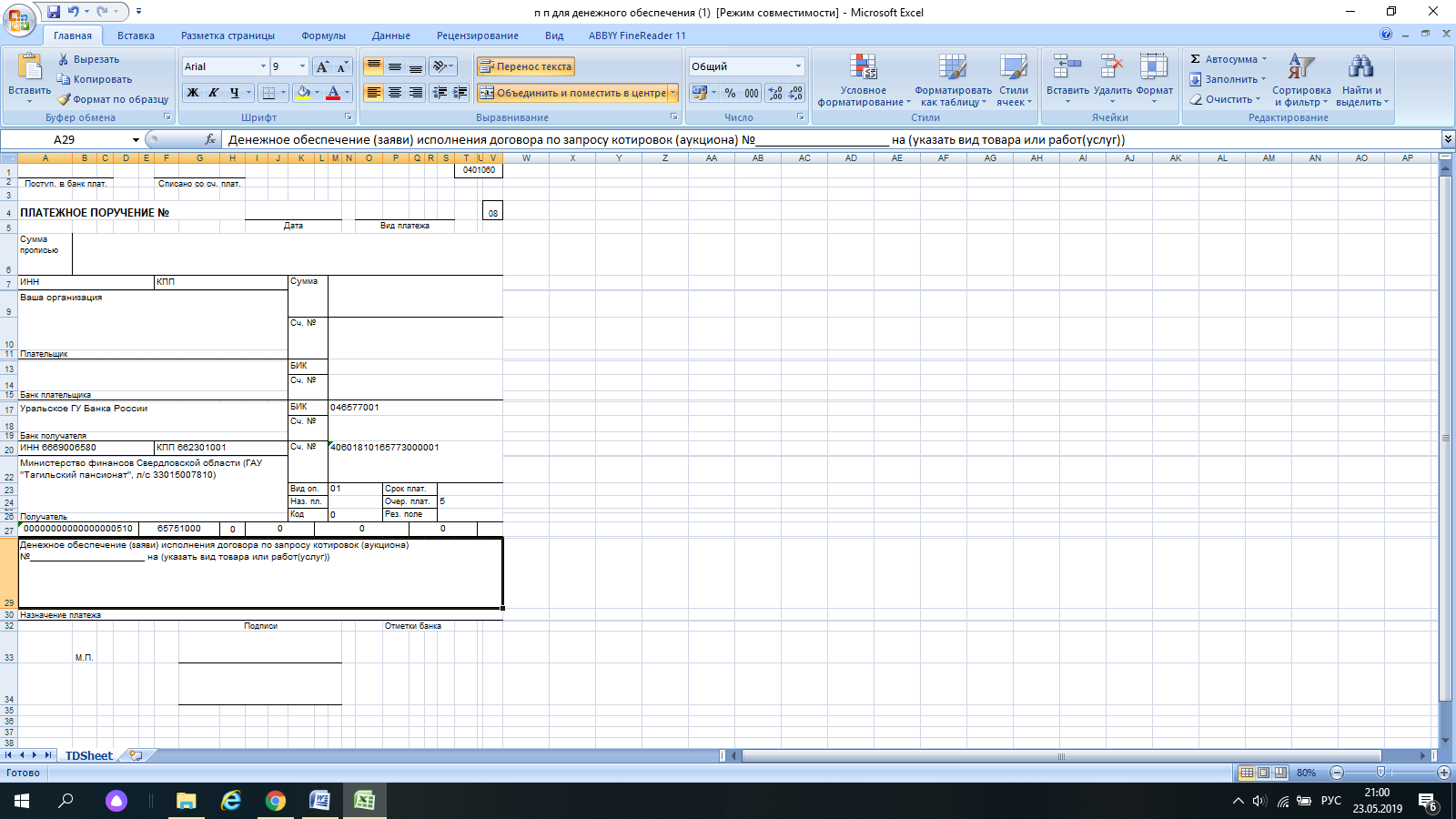 15Сроки заключения договора:Договор может быть заключен не ранее чем через 10 дней со дня размещения на официальном сайте протокола рассмотрения и оценки котировочных заявок и не позднее 20 дней. В порядке п. 10 настоящего извещения.Форма заключения договора: электронная (договор заключается через электронную торговую площадку)16Место и порядок предоставления извещения о закупкеИзвещение о закупке доступно для ознакомления на официальном сайте zakupki.gov.ru без взимания платы. Срок предоставления документации участникам закупкиС момента публикации извещения о закупке до10:00 часов 01.12.2020 г.№Наименование оборудования, подлежащего обслуживаниюЕд. измеренияКол-воцена за ед., рублей Сумма, рублейЛифт больничный 500 кг (3,4 ост.)шт.2Лифт больничный, пассаж.630 кг (4 ост.)шт.1Лифт пассажирский 500 кг, (4 ост.)шт.1Лифт малый грузовой, 100 кг, (2 ост.) шт.1НаименованиеОписание, технические характеристикиТехническое обслуживание и текущий ремонт лифтов и систем лифтовой диспетчерской сигнализации и связи Исполнитель  в качестве специализированной фирмы по ремонту и обслуживанию лифтового оборудования принимает на себя обязательство по выполнению работ по техническому обслуживанию и текущему ремонту лифтов и систем лифтовой диспетчерской сигнализации и связи:-Техническое обслуживание лифтов согласно утвержденному перечню регламентных работ;-Подготовка к ежегодному техническому освидетельствованию лифтового оборудования;-Устранение неисправностей, возникших в процессе эксплуатации лифтов;-Круглосуточное аварийно-диспетчерское обслуживание лифтов в соответствии со следующими нормативно-правовыми актами, техническими нормами и правилами:  ТР ТС 011/2011ГОСТ Р 53387-2009 «Лифты, эскалаторы и пассажирские конвейеры. Методология анализа и снижения риска»ГОСТ Р 53780-2010 «Лифты. Общие требования безопасности к устройству и установке»ГОСТ Р 53783-2010 «Лифты. Правила и методы оценки соответствия лифтов в период эксплуатации»ГОСТ 55964-2014 «Лифты. Общие требования безопасности при эксплуатации».ГОСТ Р 55963-2014 «Лифты. Диспетчерский контроль. Общие технические требования».Руководство по эксплуатации завода-изготовителя. Паспорт лифта.ГАУ «Тагильский пансионат» 622013, Свердловская область, г. Нижний Тагил,  ул. Красногвардейская,  д.57АИНН 6669006580 КПП 662301001ОКПО 03157653р/с 40601810165773000001Министерство финансов Свердловской области (ГАУ «Тагильский пансионат»)л/с 33015007810БИК 046577001 Уральское ГУ Банка РоссииE-mail: soc019@egov66.ruТел: (3435)96-36-67Директор_________А.В. Олькин№Наименование оборудования, подлежащего обслуживаниюЕд. измеренияКол-воЦена за ед., рублейСумма, рублей, месяцЛифт больничный 500 кг (3,4 ост.)шт.2Лифт больничный, пассаж.630 кг (4 ост.)шт.1Лифт пассажирский 500 кг, (4 ост.)шт.1Лифт малый грузовой 100 кг, (2 ост.) шт.1ИТОГО ЗА МЕСЯЦ:ИТОГО ЗА МЕСЯЦ:ИТОГО ЗА МЕСЯЦ:ИТОГО ЗА МЕСЯЦ:ИТОГО ЗА МЕСЯЦ:ИТОГО ЗА ГОД:ИТОГО ЗА ГОД:ИТОГО ЗА ГОД:ИТОГО ЗА ГОД:ИТОГО ЗА ГОД:НаименованиеОписание, технические характеристикиТехническое обслуживание и текущий ремонт лифтов и систем лифтовой диспетчерской сигнализации и связи Исполнитель  в качестве специализированной фирмы по ремонту и обслуживанию лифтового оборудования принимает на себя обязательство по выполнению работ по техническому обслуживанию и текущему ремонту лифтов и систем лифтовой диспетчерской сигнализации и связи:-Техническое обслуживание лифтов согласно утвержденного перечня регламентных работ;-Подготовка к ежегодному техническому освидетельствованию лифтового оборудования;-Устранение неисправностей, возникших в процессе эксплуатации лифтов;-Круглосуточное аварийно-диспетчерское обслуживание лифтов в соответствии со следующими нормативно-правовыми актами, техническими нормами и правилами:  ТР ТС 011/2011ГОСТ Р 53387-2009 «Лифты, эскалаторы и пассажирские конвейеры. Методология анализа и снижения риска»ГОСТ Р 53780-2010 «Лифты. Общие требования безопасности к устройству и установке»ГОСТ Р 53783-2010 «Лифты. Правила и методы оценки соответствия лифтов в период эксплуатации»ГОСТ 55964-2014 «Лифты. Общие требования безопасности при эксплуатации».ГОСТ Р 55963-2014 «Лифты. Диспетчерский контроль. Общие технические требования».Руководство по эксплуатации завода-изготовителя. Паспорт лифта.ГАУ «Тагильский пансионат» Директор_________А.В. Олькин_______________№ п/пСведения об участнике закупкиСведения об участнике закупки1Полное фирменное наименование участника размещения заказа, его организационно-правовая форма 1Сокращенное наименование участника размещения заказа2ИНН, КПП (дата постановки на учет), ОКПО, ОКОПФ участника размещения заказа3Фактическое местонахождение 4Почтовый адрес, электронная почта 5Руководитель: должность, Фамилия Имя Отчество (полностью)6Номер  контактного телефона / факса (с кодом) Участника7Контактное лицо: Фамилия Имя Отчество (полностью)8*Является субъектом малого предпринимательства (в соответствии с требованиями, установленным пунктами 2 и 3 части 1 статьи 4 Федерального закона от 24 июля 2007 года № 209-ФЗ «О развитии малого и среднего предпринимательства в Российской Федерации»).да/нет№Наименование оборудования, подлежащего обслуживаниюЕд. измеренияКол-воЦена за ед., рублейСумма, рублей, месяцЛифт больничный 500 кг (3,4 ост.)шт.2Лифт больничный, пассаж.630 кг (4 ост.)шт.1Лифт пассажирский 500 кг, (4 ост.)шт.1Лифт малый грузовой 100 кг, (2 ост.) шт.1ИТОГО ЗА МЕСЯЦ:ИТОГО ЗА МЕСЯЦ:ИТОГО ЗА МЕСЯЦ:ИТОГО ЗА МЕСЯЦ:ИТОГО ЗА МЕСЯЦ:ИТОГО ЗА ГОД:ИТОГО ЗА ГОД:ИТОГО ЗА ГОД:ИТОГО ЗА ГОД:ИТОГО ЗА ГОД: